Мясникова Е.М.Понедельник 23.11.20Вторник 24.11.20Среда 25.11.20Четверг 26.11.20Пятница 27.11.20Класс Тема СсылкиГеография  8 класс§ 22. Рельеф: тектоническая основа. Практическая работа. Заполнить таблицу. 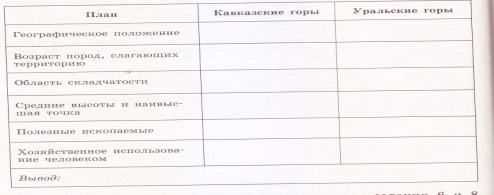 https://infourok.ru/videouroki/725География  7 класс§ 20. Почвы. Практическая работа. Заполнить таблицу:https://www.youtube.com/watch?v=hinKx26PV7cБиология  9 класс§ 20 Сравнение свойств организма человека и животныхКласс Тема СсылкиИнформатика 7 класс§ Основные компоненты компьютера и их функцииhttps://infourok.ru/videouroki/3922Информатика 8 классКонтрольная  работа №1 по теме «Математические основы информатики».  Стр. 41-45. Стр. 41-45.География 9 класс§ 11. Химическая промышленность.Заполнить таблицу:https://infourok.ru/videouroki/746Класс Тема СсылкиГеография 6 класс§ 36. Состав и строение атмосферы. Ответить на вопросы и выполнить задания после §https://infourok.ru/videouroki/628География 7 класс§ 20. Обобщение по теме «Природа Земли»Контрольная работаКласс Тема СсылкиГеография 8 класс§ 23. Рельеф: скульптура поверхности. Д.з. изучить §23, ответить на вопросы и выполнить задания после §https://infourok.ru/videouroki/726География 9 класс§ 12. Лесопромышленный комплекс.Д.з. подготовить конспект к §12.  https://infourok.ru/videouroki/567Класс Тема СсылкиИнформатика 9 классОдномерные массивы целых чисел. Описание, заполнение, вывод массива. Д.з. §2.2 (п. 1-3), вопросы и задания №1-5https://yandex.ru/video/preview?text=видеоурок%20по%20информатике%20для%209%20класса%20по%20босовой%20Одномерные%20массивы%20целых%20чисел.%20Описание%2C%20заполнение%2C%20вывод%20массива.&path=wizard&parent-reqid=1605900114709849-1611555585391643569300163-production-app-host-vla-web-yp-175&wiz_type=vital&filmId=15129023207332381543География 5 класс§ 11.  Земная поверхность на плане и карте (2)Д.з. Записать определения, выполнить задания 1-5.https://yandex.ru/video/preview?text=урок%20географии%205%20класс%20по%20алексееву%2C%20николиной%2C%20липкиной%20§%2011.%20Земная%20поверхность%20на%20плане%20и%20карте%20%282%29&path=wizard&parent-reqid=1605895462552151-1054742673725044987700163-production-app-host-vla-web-yp-286&wiz_type=vital&filmId=3119704944296388835  ОДНКНР 5 класс«Плод  добрых трудов славен» стр. 46-50http://yandex.ru/clck/jsredir?from=yandex.ru%3Bvideo%2Fsearch%3Bvideo%3B%3B&text=&etext=2202.rU8MtdsXhJ2dnmvWidS0IBnBO_8OAyom56Ly1P-mDwYZHfHH9vBblOMVPxKqVJ9eVsfAPfXw-UjbCUnqe3kORak58h6QCIy2XzlK3CYQxxZNjnUWJIUF9sXw6VyKBIS5Somr6KhW9-oZdngXTMoc1qQY1CpLDsIoubj6OOgIs-AuAJ3zMDYfqkExdL_miQftdGRvY3llemZwc2pkcnJtdw.7712c90cda5ad73cce7306f0e08fd94131f73f6e&uuid=&state=yYJf8gAMRwM,&data=TmJ6WmVUcHhpaWRJMmlRX21EQkdaM0dkNmxWWVc4dGFqUUxhb2NZTVM2U1hOMk11MnZ1T3dNWDZnX0ZNSThEcG05LXVKSzNvLWN4aWp2d3RMUHhvblU0ZnVtS19ZQjJQNDNUYlNVc2Z6TmVPeGJtRnlaTU9SUnMxUVVzWFI5ZUE,&sign=a941de2c48f3b5cfa2eb345e2d0d1639&keyno=VIDEO_0&b64e=2&l10n=ruБиология 9 класс§ 21 Размножение живыхорганизмовhttps://yandex.ru/video/preview?filmId=14336816132014333599&parent-reqid=1605895970040590-1310132773189945750000175-production-app-host-vla-web-yp-297&path=wizard&text=видеоурок+по+биологии+для+9+класса+по+пономаревой+§+20+Сравнение+свойств+организма+человека+и+животных&wiz_type=vital